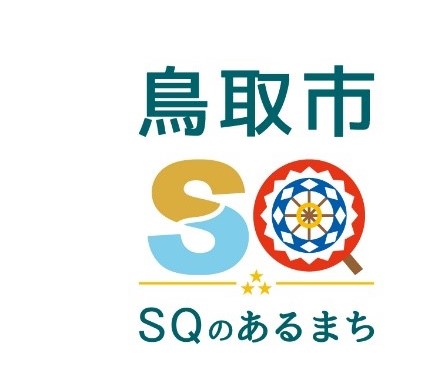 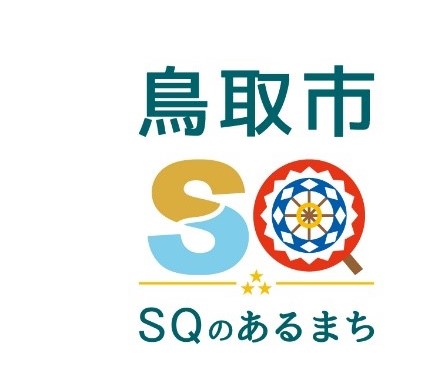 鳥取市×株式会社とっとり市民電力共催令和4年度　子ども省エネチャレンジ表彰式本市の未来を担う子どもたちに、家庭でも取り組むことのできる環境活動を提案し、環境についての意識を向上し地域の脱炭素に資するため、株式会社とっとり市民電力と共同で、市内の小学生を対象に「子ども省エネチャレンジ」を実施し、このたび、別紙の通り表彰式を行います。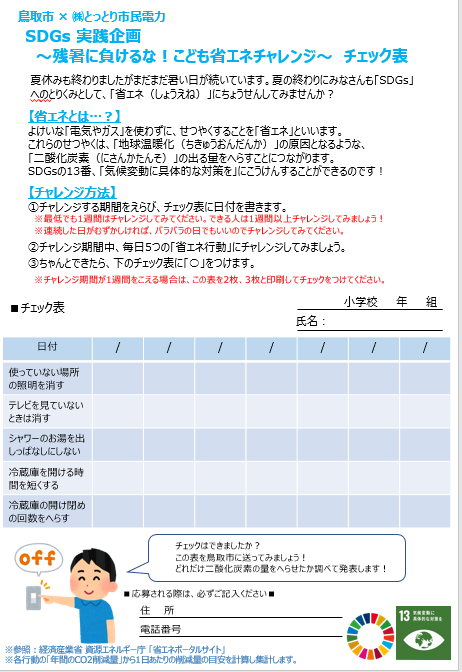 ■省エネチャレンジ項目・使っていない場所の電気を消す（6g/日）・テレビを見ていないときは消す（22g/日）・シャワーのお湯を出しっぱなしにしない（79g/日）・冷蔵庫を開ける時間を短くする（8g/日）・冷蔵庫の開け閉めの回数を減らす（14g/日）■チャレンジ期間令和４年８月１２日（金）～１０月１４日（金）■結果応　募　数　　　　　：７９名二酸化炭素の総削減量：７７，４９８ｇ応募者のうち、特に多くの二酸化炭素の削減に貢献した６名と、学年全体で省エネチャレンジに取り組んだ２校を、最優秀賞、優秀賞、努力賞および学校特別賞として表彰します。・最優秀賞（１名）　　湖山小学校６年　横山　陸斗　さん・優秀賞（１名）　　　大正小学校３年　渡辺　紗彩　さん・努力賞（４名）　　　日進小学校２年　保木本　啓　さん　　　　　　　　　　　岩倉小学校５年　岡村　桜那　さん　　　　　　　　　　　醇風小学校５年　松本　琉里　さん　　　　　　　　　　　世紀小学校５年　福田　有成　さん・学校特別賞（２校）　富桑小学校６年岩倉小学校５年資料提供資料提供資料提供令和４年１０月３１日令和４年１０月３１日令和４年１０月３１日担当課（担当）鳥取市生活環境課（博田）0857-30-8082（内線3365）